Dobrý den,zasílám pokyny k odjezdu a několik základních informací k organizaci LODM, které jsme obdrželi od organizátorů.ODJEZD ATLETIKA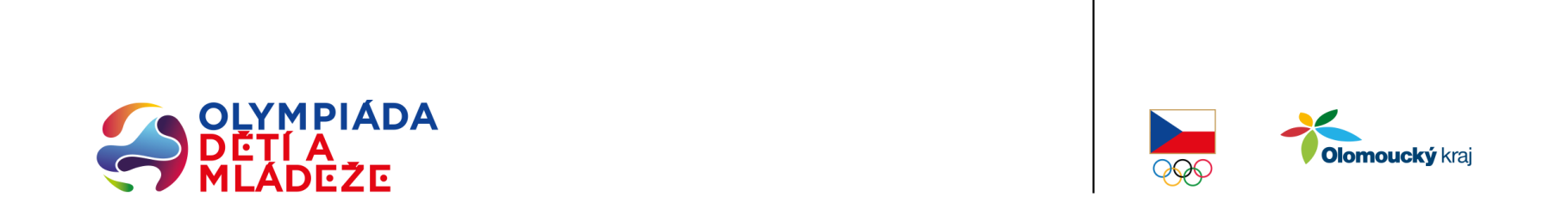 SRAZ: neděle 26.6. v 9:45 hod Praha Roztyly - autobusová nádraží stanoviště 3na srazu odevzdat:potvrzení o bezinfekčnosti - podepsanékodex účastníka - podepsanékopii průkazu ZPPříjezd do Olomouce do 13:30, ubytování, po ubytování bude zajištěna strava (oběd a večeře dohromady)Tento den již nebude večeře, proto nějakou svačinu s sebou!!!Pitný režim: z důvodů udržitelnosti bude pitný režim řešen kohoutkovou vodou – je nutné mít s sebou vlastní lahev na pití !!!Ubytování VŠ koleje 17. listopadu, tř. 17. listopadu 54  (ručníky s sebou) StravováníMenza Tř. 17. listopadu Zahajovací ceremoniálZahajovací ceremoniál proběhne 26.6.2022 na Andrově stadionu od 18:00. Předpokládané ukončení ve 20:00.Vzhledem k tomu, že se bude sedět na nezakryté tribuně, doporučujeme pokrývky hlavy.  Na zahajovací ceremoniál půjde pražská výprava v jednotném reprezentačním  oblečení, které účastníci obdrží po příjezdu na ubytování.Složení reprezentačního oblečení:bunda, tepláky, triko krátký rukáv, triko krátký rukáv s límečkem, kraťasy, ponožky.Závodníci budou v atletických soutěžích startovat v krajském dresu, který dostanou na LODM zapůjčený (bude rozdán po příjezdu na ubytování).Ostatní věci na závody jak jste zvyklí,  nezapomenout na tretry a doporučuji počítat i s nepřízní počasí - zabalit nepromokavou bundu či pláštěnku.Prosím závodníky, kteří budou startovat v hodu oštěpem a povezou vlastní oštěpy o jejich převoz v obalu!!! Těším se na spolupráci za trenérský kolektiv pražské výpravy				Jaroslava Weberová - 607 853 603